План-схема района расположения МБОУ «Новосыдинской СОШ»,пути движения транспортных средств и учеников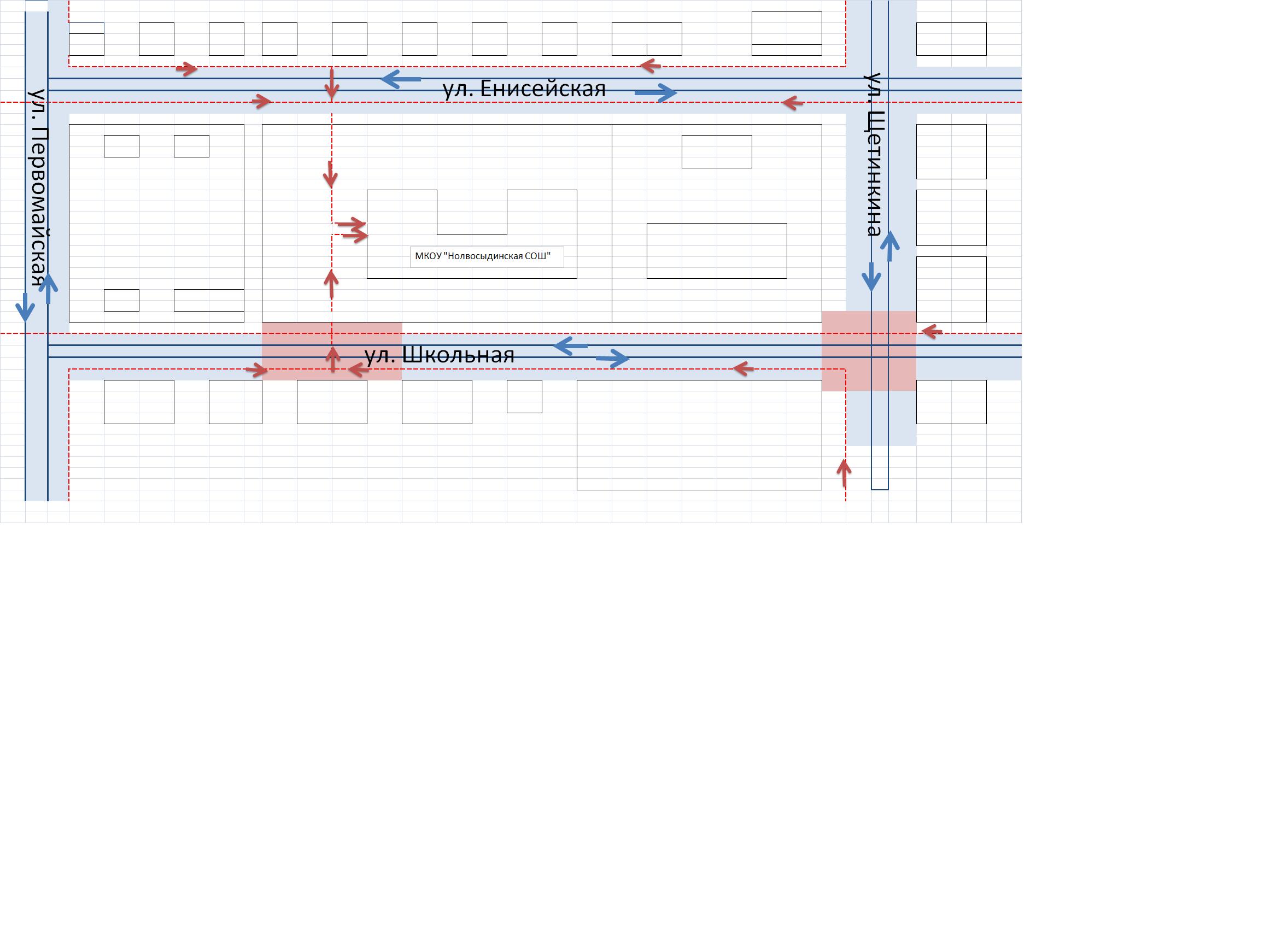                                                      Пути движения транспортных средств                                                     Пути движения учеников                                                     Опасные участки